Сайт www.culturechaik.ru 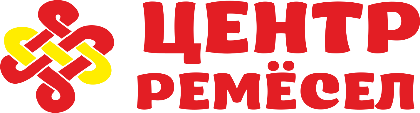 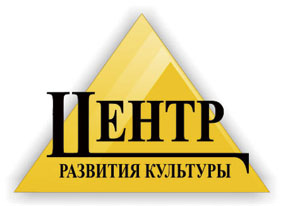 E-mail: rztnk2@yandex.ruТел. 8 (34241) 3-50-48Межрегиональный конкурс-выставка изделий рукотворного искусства «СВЕТЛАЯ ПАСХА»ПОЛОЖЕНИЕ О ПРОВЕДЕНИИУправление культуры и молодежной политики администрации Чайковского городского округа, МАУК «Чайковский центр развития культуры» межрегиональный конкурс-выставку изделий рукотворного искусства «Светлая Пасха». 1. Учредители и организаторы: Управление культуры и молодежной политики администрации Чайковского городского округа; МАУК «Чайковский центр развития культуры»;НП «Культурный альянс».2. Цели и задачи: - ориентирование на семью, семейные традиции; - активизация творческой деятельности населения; - выявление и поддержка самобытных мастеров и умельцев.3. Участники: принять участие в конкурсе могут все желающие.4. Время и место, порядок проведения:Конкурс проводится с 5 апреля по 16 мая 2023 года.Изделия принимаются до 5 апреля 2023 г. Открытие конкурса-выставки «Светлая Пасха» состоится 5 апреля 2023 г. в 16.00.Место проведения: Центр ремесел МАУК «Чайковский центр развития культуры» (Пермский край, г. Чайковский, ул. Декабристов, 13 (м/р «Заринский»). 5. Условия конкурса:5.1. Участие в конкурсе-выставке бесплатно. 5.1. На конкурс принимаются изделия ручного труда, изготовленные из любых материалов и в любой технике, объединенные темой - народный календарный праздник «Пасха»: яйца; подставки и корзинки для яиц; соломенные фонарики; пичужки; полотенца, куклы, украшения для дома и т.д. 5.2. Изделия будут рассматриваться по четырем номинациям: «Традиционная народная культура»; «Декоративно-прикладное искусство»; «Художественная роспись и текстиль»; «Изобразительное искусство»;5.3. К участию в конкурсе-выставке принимаются изделия в количестве не более 3 шт. от автора или коллектива. Изделия необходимо доставить до 5 апреля 2023 года в Центр ремесел (Пермский край, г. Чайковский, ул. Декабристов, 13 (м/р «Заринский»). 5.4. К изделию, представленному на выставку, необходимо приложить сведения:- Название работа, техника;- ФИО мастера;- Место работы, учебы;- Адрес, телефон.5.5.  По окончании выставки работы будут возвращены владельцам (после 16 мая)5.6. В целях поддержки народных мастеров и умельцев, возможна продажа сувенирной пасхальной продукции (на условиях конкурсанта).6. Поощрение участников: Каждому участнику межрегионального конкурса-выставки «Светлая Пасха» вручаются диплом и сертификаты участника. По итогам конкурса-выставки состоится награждение дипломами победителя и подарками авторов трех лучших изделий народных промыслов и ремесел в каждой номинации.7. Контактное лицо: Татьяна Николаевна Юрьева, 8 (34241)20190, 89223383995Предоставляя изделие на конкурс, участник автоматически дает согласие на обработку персональных данных.Соблюдение персональных данных. В соответствии с требованиями статьи 9 федерального закона от 27.07.2006 г. «О персональных данных» № 152-ФЗ, предоставляя изделие для участия в конкурсе-выставке, участник подтверждает согласие на обработку МАУК «Чайковский центр развития культуры» (далее — Оргкомитет) персональных данных, включающих фамилию, имя, отчество, пол, дату рождения, адрес места жительства, адрес регистрации по месту жительства, контактный(е) телефон(ы). Оргкомитету предоставляется право осуществлять все действия (операции) с персональными данными, включая сбор, систематизацию, накопление, хранение, обновление, изменение, использование, обезличивание, блокирование, уничтожение. Оргкомитет вправе обрабатывать персональные данные посредством внесения их в электронную базу данных, включения в списки (реестры) и отчетные формы, предусмотренные документами, регламентирующими предоставление отчетных данных (документов).